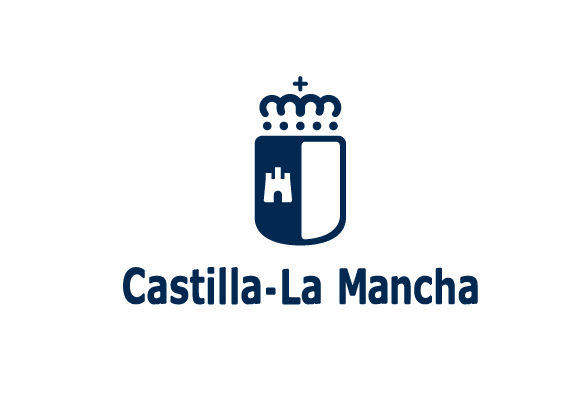 Consejería de Educación, Cultura y DeportesDirección General de Juventud y Deportes*Las comunicaciones que se deriven de este escrito se realizarán con el representante designado por el interesado.SOLICITUD DE PUBLICIDAD REGISTRALDATOS DEL CLUB DEPORTIVODATOS DEL CLUB DEPORTIVODATOS DEL CLUB DEPORTIVODATOS DEL CLUB DEPORTIVODATOS DEL CLUB DEPORTIVODATOS DEL CLUB DEPORTIVODATOS DEL CLUB DEPORTIVODATOS DEL CLUB DEPORTIVODATOS DEL CLUB DEPORTIVODATOS DEL CLUB DEPORTIVODATOS DEL CLUB DEPORTIVODATOS DEL CLUB DEPORTIVODATOS DEL CLUB DEPORTIVONIF:Entidad Deportiva:Domicilio:Domicilio:Población:Población:CP:Provincia:Teléfono:Tlfno. móvil:Tlfno. móvil:Correo electrónico*:Correo electrónico*:Correo electrónico*:Correo electrónico*:Nº Inscripción en el registro de entidades de CLMNº Inscripción en el registro de entidades de CLMNº Inscripción en el registro de entidades de CLMNº Inscripción en el registro de entidades de CLMNº Inscripción en el registro de entidades de CLMNº Inscripción en el registro de entidades de CLMNº Inscripción en el registro de entidades de CLMDATOS DE LA PERSONA SOLICITANTEDATOS DE LA PERSONA SOLICITANTEDATOS DE LA PERSONA SOLICITANTEDATOS DE LA PERSONA SOLICITANTEDATOS DE LA PERSONA SOLICITANTEDATOS DE LA PERSONA SOLICITANTEDATOS DE LA PERSONA SOLICITANTEDATOS DE LA PERSONA SOLICITANTEDATOS DE LA PERSONA SOLICITANTEDATOS DE LA PERSONA SOLICITANTEDATOS DE LA PERSONA SOLICITANTEDATOS DE LA PERSONA SOLICITANTEDATOS DE LA PERSONA SOLICITANTEDATOS DE LA PERSONA SOLICITANTEDATOS DE LA PERSONA SOLICITANTENIF:NIF:NIE:Nº Documento:Nombre:1º Apellido:1º Apellido:1º Apellido:1º Apellido:2º Apellido:2º Apellido:2º Apellido:Domicilio:Domicilio:Domicilio:Población:CP:Provincia:Provincia:Provincia:Teléfono:Tlfno. móvil:Correo electrónico*:Correo electrónico*:Correo electrónico*:Correo electrónico*:Correo electrónico*:Correo electrónico*:En su condición de:En su condición de:En su condición de:En su condición de:En su condición de:En su condición de:MEDIO POR EL QUE RECIBIRÁ LAS NOTIFICACIONESNotificación electrónica (El solicitante está obligado a la comunicación por medios electrónicos. La notificación electrónica se realizará en la Plataforma https://notifica.jccm.es/notifica. Compruebe que está usted registrado y que sus datos son correctos).INFORMACIÓN BÁSICA SOBRE PROTECCIÓN DE DATOSINFORMACIÓN BÁSICA SOBRE PROTECCIÓN DE DATOSResponsableDirección General de Juventud y Deportes.FinalidadRegistro de entidades deportivas para subvenciones, comunicaciones y control jurídico.Legitimación6.1.c) Cumplimiento de una obligación legal del Reglamento General de Protección de Datos; 6.1.e) Misión en interés público o ejercicio de poderes públicos del Reglamento General de Protección de Datos.
Ley 5/2015, de 26 de marzo, de la Actividad Física y el Deporte de Castilla-La Mancha.DestinatariosExiste cesión de datos.DerechosPuede ejercer los derechos de acceso, rectificación o supresión de sus datos, así como otros derechos, tal y como se explica en la información adicional.Información adicionalDisponible en la dirección electrónica: https://rat.castillalamancha.es/info/0695SOLICITA QUE SE LE  FACILITE LA SIGUIENTE DOCUMENTACIÓN Certificado de inscripción en el registro. Certificado de represente legal vigente.  Certificado de composición órganos rectores (Junta Directiva). Copia de estatutos.  Otros.Enadede:Fdo,:Organismo destinatario: CONSEJERÍA DE EDUCACIÓN, CULTURA Y DEPORTESDirección General de Juventud y DeportesCódigo DIR3: A08014350